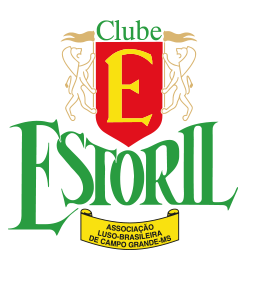  TORNEIO INTERNO COPA DO MUNDO 2018 CLUBE ESTORILGRUPO A                                      GRUPO B1-Brasil                                        5-Portugal2-Rússia                                      6-Tunisia3-Argentina                               7-France4-Alemanha                              8-PeruJOGOS  30/06 Sábado- CAMPO 1           GRUPO B                                                    GRUPO A15:00 RÚSSIA X  BRASIL                     17:00   ARGENTINA  X  ALEMANHA16:00 FRANCE X PORTUGAL            18:00  PERU X TUNISIATORNEIO INTERNO COPA DO MUNDO 2018 CLUBE ESTORILGRUPO ABRASIL                               RÚSSIA                               ARGENTINAFabio Souza	  1- Carlos Alexandre      1- Guilherme Dantas                Jeferson                 2- Teto                             2- Jean CarlosRaimundo              3-Willian Santos            3- Kerley MartinsLucas Gabino         4- Guto                           4- PeruanoAntonio Carlos      5- Pedro.H Mass            5- Wellington BuenoAndré Mandu        6- Tarcisio Jordão          6- ClaudeirJovanelli                 7- Douglas                       7- FranciscoRoberto Trevissan    8- Kelson                      8- LepeDavid                         9- Wilson Miranda       9- Thomas AntonioALEMANHAJean FlavioJandir        Luiz Rossi      Oscar      Pedro Guilherme           Pedrinho    Fernando LuizManduLuiz Melo        TORNEIO INTERNO COPA DO MUNDO 2018 CLUBE ESTORILGRUPO BPORTUGAL                               TUNISIA                               FRANCERicardo Mende	      1- Ivan                                  1- Leandro Tatu               Yo                              2- Arildo                                2- Danilo DuarteDante                       3- Vitor Arantes                   3- HuylerSergio Takayaso     4- Ricardo Nunes               4- Guilherme DiasOlavo                       5- Thiago Bandeira            5- Sebastião SilvaCleber Davi            6- Tom                                 6- Sergio NavarroCélio Pinheiro        7- Daniel Souza                  7-Camapuã Paulo Achucarro    8- Giba                               8- CanutoIvo Gaspar             9- Acumulou                      9- Enio            PERUBruno Moda	  Zagonel        Pedro Henrique       Carlos Henrique       Flavio Baude            OberdanJorge GabinoJaime Jaime            